Name of Journal: World Journal of Gastrointestinal EndoscopyManuscript NO: 91335Manuscript Type: EDITORIALFuture directions of noninvasive prediction of esophageal variceal bleeding: No worry about the present computed tomography inefficiencyZhang YH et al. Future directions of predicting EVB noninvasivelyYu-Hang Zhang, Bing HuYu-Hang Zhang, Bing Hu, Department of Gastroenterology and Hepatology, West China Hospital, Sichuan University, Chengdu 610041, Sichuan Province, ChinaAuthor contributions: Zhang YH and Hu B contributed to this paper; Zhang YH designed, drafted and revised the manuscript; Hu B contributed the concept.Corresponding author: Bing Hu, MD, Doctor, Full Professor, Department of Gastroenterology and Hepatology, West China Hospital, Sichuan University, No. 37 Guoxue Alley, Chengdu 610041, Sichuan Province, China. hubing@wchscu.cnReceived: December 27, 2023Revised: January 16, 2024Accepted: February 6, 2024Published online: March 16, 2024AbstractIn this editorial, we comment on the minireview by Martino A, published in the recent issue of World Journal of Gastrointestinal Endoscopy 2023; 15 (12): 681-689. We focused mainly on the possibility of replacing the hepatic venous pressure gradient (HVPG) and endoscopy with noninvasive methods for predicting esophageal variceal bleeding. The risk factors for bleeding were the size of the varices, the red sign and the Child-Pugh score. The intrinsic core factor that drove these changes was the HVPG. Therefore, the present studies investigating noninvasive methods, including computed tomography, magnetic resonance imaging, elastography, and laboratory tests, are working on correlating imaging or serum marker data with intravenous pressure and clinical outcomes, such as bleeding. A single parameter is usually not enough to construct an efficient model. Therefore, multiple factors were used in most of the studies to construct predictive models. Encouraging results have been obtained, in which bleeding prediction was partly reached. However, these methods are not satisfactory enough to replace invasive methods, due to the many drawbacks of different studies. There is still plenty of room for future improvement. Prediction of the precise timing of bleeding using various models, and extracting the texture of variceal walls using high-definition imaging modalities to predict the red sign are interesting directions to lay investment on.Key Words: Esophageal variceal bleeding; Prediction; noninvasive; Computed tomography; Hepatic venous pressure gradient; Endoscopy©The Author(s) 2024. Published by Baishideng Publishing Group Inc. All rights reserved.Citation: Zhang YH, Hu B. Future directions of noninvasive prediction of esophageal variceal bleeding: No worry about the present computed tomography inefficiency. World J Gastrointest Endosc 2024; 16(3): 108-111 URL: https://www.wjgnet.com/1948-5190/full/v16/i3/108.htm DOI: https://dx.doi.org/10.4253/wjge.v16.i3.108Core Tip: Current imaging techniques, especially computed tomography, are helpful for describing some of the characteristics that may explain the severity of portal hypertension. However, studies on radiomics have not achieved good results in accurately predicting variceal bleeding. In future studies, more delicate features of the images (especially the texture of variceal walls) could be focused on to reveal subtle signs of correlation.INTRODUCTIONEsophageal variceal bleeding (EVB) is one of the deadliest complications of portal hypertension[1,2], and is usually secondary to portal hypertension-triggering diseases, one of which is liver cirrhosis. Therefore, accurately recognizing and grading the severity of esophageal varices (EVs) is critical for prognostic prediction and the selection of prophylactic treatment. Generally, the scopes of dealing with EVs include: (1) identifying the existence of EVs; (2) correctly grading the severity of EVs; (3) accurately predicting the bleeding risk within a certain period of time; and (4) administering prophylactic treatment. In this editorial, the main topic that we focus on is the former three scopes. Endoscopic examination usually provides direct visualization of EVs, which is the gold standard, while computed tomography (CT) or magnetic resonance imaging (MRI) and corresponding angiography provide indirect evidence. Although the severity of EVs can be evaluated by signs of enlargement and tortuosity of the varices, the hepatic venous pressure gradient (HVPG) defines the true essence of varices, namely, increased venous pressure. When the HVPG surpasses 10 mmHg, clinically significant portal hypertension (CSPH) occurs[3]. In regard to bleeding risk, both invasive and noninvasive techniques have been proposed in recent decades.While the HVPG is able to provide the exact number of intravenous pressure, it is invasive, costly, and requires special facilities and expertise. Several investigations have been performed in recent decades to identify noninvasive predictive modalities. Encouraging results have been obtained across the globe, although these results are not satisfactory enough to replace HVPG and endoscopy. In the following paragraphs, we provide a mini discussion on invasive and noninvasive modalities and shed some light on future directions.MODALITIES FOR EVALUATING EVB RISKCurrently, high-risk EVs are defined as medium-to-large EVs with red signs and late-stage liver disease[4,5]. Bleeding relies mostly on the intravariceal pressure and wall tension[6]. The HVPG and endoscopy constitute the backbone for pressure evaluation. Endoscopic characteristics, such as the size of the varices and the presence of the red sign, may help predict the chance of bleeding[7]. However, these signs occur in only approximately 30% of bleeding varices[8]. There is a debate over the predictive value of the HVPG for bleeding because bleeding and nonbleeding varices may have similar high pressures[9]. Additionally, large varices may not indicate proportionally high pressures. Since the indications of the Gold standards (HVPG and endoscopy) are not absolute, why do we not find some less invasive evaluation tools? Over the years, efforts to investigate noninvasive alternatives for HVPG evaluation have been made.  Radiological examinations, the most commonly applied techniques in clinical settings (i.e., CT, MRI, and endoscopic ultrasound), have been investigated for their ability to stratify EVs and determine the risk of EVB. These modalities are good at describing the shape and distribution of vasculatures and organs beyond the esophageal wall. T1 MR liver image and splenic artery velocity correlated well with the HVPG (r = 0.90)[10]. As Martino et al[11] illustrated in the review we are now commenting upon, CT can be used to evaluate the size of entire varices, while endoscopy can be used to reveal only the portions protruding into the lumen. CT can also reveal other branches of the portal venous system and collateral veins. However, the evidence showing correlation between CT radiomics features and the HVPG or EVB risk is not solid.Ultrasound elastography [i.e., transient elastography, two dimensional elastography (2D-SWE)[12]] and magnetic resonance elastography[13] are reliable methods for liver stiffness measurement (LSM). LSM has a fair ability to distinguish CSPH (AUC = 0.90) and is correlated with the HVPG (coefficient = 0.783), although it cannot be used to estimate the exact HVPG[14]. However, the predictive value of LSM for the size of varices is relatively low.Moreover, laboratory test results are also candidates for prediction. A decade ago, researchers tried to exploit metabolic data to predict HVPG and found that the homeostasis model assessment index was associated with high risk of EVB[15]. Ibrahim et al[16] reported that the serum vWF antigen level and vWF antigen/platelet ratio (VITRO) could help stratify the risk of bleeding, with AUCs of 0.982 and 0.843, respectively, although this study had a small sample size. Kothari et al[17] argued that the platelet count-to-spleen diameter ratio and FIB-4 index might be useful for predicting EVB, with AUCs of 0.78 and 0.74, respectively.Since a single parameter, either radiological or laboratory, is insufficient to predict EVB, combinations of different modalities were studied. Liang et al[18] proposed a statistical model named SSL-RS, which consists of the spleen diameter, splenic vein diameter, and lymphocyte ratio, to predict the red sign. The authors showed that the sensitivity and specificity could be greater than 70%. Another team tried to manipulate an ANN model, which included both demographic and laboratory parameters, to estimate the 1-year EVB risk[19]. The model was able to perform the prediction with an AUC of 0.959. Recently, two other models were proposed. A nomogram combining several laboratory markers with computed tomography portal vein diameter had an AUC of 0.893[20], while another model combining radiomics, CT and clinical features reached a predictive AUC of 0.89[21]. The better performance of the combination of parameters reveals at least one fact, which is, that EVB is a consequence of multiple factors.CAN NONINVASIVE MODALITIES REPLACE HVPG AND ENDOSCOPY?As mentioned above, endoscopic manifestations and the Child-Pugh score are risk factors indicative of possible EVB. Although the HVPG is the core factor that determines EVB risk, it is already reflected in these two indicators. An increased HVPG is a consequence of increased liver stiffness and disease progression. The stages of disease can be described using symptoms, physical signs, laboratory tests and radiography. The size of EVs can be determined by CT or MRI, although the sensitivity of identifying varices is limited. Therefore, the remaining question concerns the pressure and tension of the varices. The ultimate goal of describing different factors using multiple modalities, e.g. demographics, radiomics, and laboratory test results, is to reach as closely as possible to the real HVPG. Therefore, replacement is possible. CT or MRI has partly replaced endoscopy for assessing the size of varices. However, the efficacy of the present models is not enough to have a stable and reliable correlation with the HVPG, and the present radiological techniques cannot describe the delicate superficial characteristics. However, we do not need to worry too much, plenty of improvement will occur.FUTURE DIRECTIONS For IMPROVING NONINVASIVE PREDICTIVE MODALITIES Much has been done to improve the predictive ability of noninvasive modalities. Accurate measurement and stratification are helpful for precision medicine[22]. The goal must be to represent features equivalent to the HVPG and endoscopy using noninvasive methods. There are many directions to be taken in future researches. One interesting question is how precise could one modality be in predicting when EVB may occur, instead of just determining the bleeding risk. The present risk stratification system could only identify the chances of EVB within one year for the population. This may be helpful for clinical decisions with regard to administering prophylactic treatments. However, for individuals, this approach is insufficient. Patients would like to know precisely when (although not possible scientifically) and under what conditions may they experience the first EVB. Instead of the already known risk factors discussed above, are medication, food intake, sports and other activities candidate factors that may ultimately determine the final bleeding event? Future models may take these factors into consideration.Another question, from the perspective of endoscopy, is how to detect the red sign noninvasively. Put differently, how can the precise characteristics of the variceal walls be better delineated using high-definition imaging? One of the foci may be on superficial varices protruding into the esophageal lumen, which are responsible for bleeding. Researchers may also study the radiological features of variceal surfaces, e.g. the change in the variceal wall thickness and variceal wall textures, which may indicate points of weakness. In addition, the distribution pattern and 3D structural shapes of varices may also be taken into consideration. However, these methods may require imaging techniques with higher resolution. Deep learning is a promising method for integrating all these data, and might bring us some surprise one day.Of course, appropriate study design may provide better and convincing evidence. It will be better should the study be well designed in a cohort way, with a statistically significant sample size to provide a more conclusive result.CONCLUSIONThe present imaging techniques (including CT) can provide a primary prediction for EVB. However, these methods are far from useful in actual clinical application. Future studies are needed to explore features that are equivalent to the real HVPG and endoscopic presentations. Combinations of different modalities to accomplish this goal are still encouraged. REFERENCES1 García-Pagán JC, Caca K, Bureau C, Laleman W, Appenrodt B, Luca A, Abraldes JG, Nevens F, Vinel JP, Mössner J, Bosch J; Early TIPS (Transjugular Intrahepatic Portosystemic Shunt) Cooperative Study Group. Early use of TIPS in patients with cirrhosis and variceal bleeding. N Engl J Med 2010; 362: 2370-2379 [PMID: 20573925 DOI: 10.1056/NEJMoa0910102]2 Ben-Ari Z, Cardin F, McCormick AP, Wannamethee G, Burroughs AK. A predictive model for failure to control bleeding during acute variceal haemorrhage. J Hepatol 1999; 31: 443-450 [PMID: 10488702 DOI: 10.1016/s0168-8278(99)80035-x]3 Berzigotti A, Seijo S, Reverter E, Bosch J. Assessing portal hypertension in liver diseases. Expert Rev Gastroenterol Hepatol 2013; 7: 141-155 [PMID: 23363263 DOI: 10.1586/egh.12.83]4 Kim BK, Han KH, Park JY, Ahn SH, Kim JK, Paik YH, Lee KS, Chon CY, Kim DY. A liver stiffness measurement-based, noninvasive prediction model for high-risk esophageal varices in B-viral liver cirrhosis. Am J Gastroenterol 2010; 105: 1382-1390 [PMID: 20087336 DOI: 10.1038/ajg.2009.750]5 Salahshour F, Mehrabinejad MM, Rashidi Shahpasandi MH, Salahshour M, Shahsavari N, Nassiri Toosi M, Ayoobi Yazdi N. Esophageal variceal hemorrhage: the role of MDCT characteristics in predicting the presence of varices and bleeding risk. Abdom Radiol (NY) 2020; 45: 2305-2314 [PMID: 32447415 DOI: 10.1007/s00261-020-02585-5]6 Zardi EM, Di Matteo FM, Pacella CM, Sanyal AJ. Invasive and non-invasive techniques for detecting portal hypertension and predicting variceal bleeding in cirrhosis: a review. Ann Med 2014; 46: 8-17 [PMID: 24328372 DOI: 10.3109/07853890.2013.857831]7 de Franchis R. Cirrhosis: screening for esophageal varices. Nat Rev Gastroenterol Hepatol 2009; 6: 449-450 [PMID: 19654600 DOI: 10.1038/nrgastro.2009.122]8 Grace ND, Groszmann RJ, Garcia-Tsao G, Burroughs AK, Pagliaro L, Makuch RW, Bosch J, Stiegmann GV, Henderson JM, de Franchis R, Wagner JL, Conn HO, Rodes J. Portal hypertension and variceal bleeding: an AASLD single topic symposium. Hepatology 1998; 28: 868-880 [PMID: 9731585 DOI: 10.1002/hep.510280339]9 Wadhawan M, Dubey S, Sharma BC, Sarin SK, Sarin SK. Hepatic venous pressure gradient in cirrhosis: correlation with the size of varices, bleeding, ascites, and child's status. Dig Dis Sci 2006; 51: 2264-2269 [PMID: 17080245 DOI: 10.1007/s10620-006-9310-2]10 Palaniyappan N, Cox E, Bradley C, Scott R, Austin A, O'Neill R, Ramjas G, Travis S, White H, Singh R, Thurley P, Guha IN, Francis S, Aithal GP. Non-invasive assessment of portal hypertension using quantitative magnetic resonance imaging. J Hepatol 2016; 65: 1131-1139 [PMID: 27475617 DOI: 10.1016/j.jhep.2016.07.021]11 Martino A, Amitrano L, Guardascione M, Di Serafino M, Bennato R, Martino R, de Leone A, Orsini L, Romano L, Lombardi G. The role of computed tomography for the prediction of esophageal variceal bleeding: Current status and future perspectives. World J Gastrointest Endosc 2023; 15: 681-689 [PMID: 38187916 DOI: 10.4253/wjge.v15.i12.681]12 Berzigotti A. Non-invasive evaluation of portal hypertension using ultrasound elastography. J Hepatol 2017; 67: 399-411 [PMID: 28223101 DOI: 10.1016/j.jhep.2017.02.003]13 Wagner M, Hectors S, Bane O, Gordic S, Kennedy P, Besa C, Schiano TD, Thung S, Fischman A, Taouli B. Noninvasive prediction of portal pressure with MR elastography and DCE-MRI of the liver and spleen: Preliminary results. J Magn Reson Imaging 2018; 48: 1091-1103 [PMID: 29638020 DOI: 10.1002/jmri.26026]14 You MW, Kim KW, Pyo J, Huh J, Kim HJ, Lee SJ, Park SH. A Meta-analysis for the Diagnostic Performance of Transient Elastography for Clinically Significant Portal Hypertension. Ultrasound Med Biol 2017; 43: 59-68 [PMID: 27751595 DOI: 10.1016/j.ultrasmedbio.2016.07.025]15 Eslam M, Ampuero J, Jover M, Abd-Elhalim H, Rincon D, Shatat M, Camacho I, Kamal A, Lo Iacono O, Nasr Z, Grande L, Banares R, Khattab MA, Romero-Gomez M. Predicting portal hypertension and variceal bleeding using non-invasive measurements of metabolic variables. Ann Hepatol 2013; 12: 588-598 [PMID: 23813137]16 Ibrahim EH, Marzouk SA, Zeid AE, Lashen SA, Taher TM. Role of the von Willebrand factor and the VITRO score as predictors for variceal bleeding in patients with hepatitis C-related cirrhosis. Eur J Gastroenterol Hepatol 2019; 31: 241-247 [PMID: 30281535 DOI: 10.1097/MEG.0000000000001272]17 Kothari HG, Gupta SJ, Gaikwad NR, Sankalecha TH, Samarth AR. Role of non-invasive markers in prediction of esophageal varices and variceal bleeding in patients of alcoholic liver cirrhosis from central India. Turk J Gastroenterol 2019; 30: 1036-1043 [PMID: 31854309 DOI: 10.5152/tjg.2019.18334]18 Liang H, Si H, Liu M, Yuan L, Ma R, Zhang G, Yang J, Mo Z, Zhao Q. Non-Invasive Prediction Models for Esophageal Varices and Red Signs in Patients With Hepatitis B Virus-Related Liver Cirrhosis. Front Mol Biosci 2022; 9: 930762 [PMID: 35911970 DOI: 10.3389/fmolb.2022.930762]19 Hou Y, Yu H, Zhang Q, Yang Y, Liu X, Wang X, Jiang Y. Machine learning-based model for predicting the esophagogastric variceal bleeding risk in liver cirrhosis patients. Diagn Pathol 2023; 18: 29 [PMID: 36823660 DOI: 10.1186/s13000-023-01293-0]20 Liu CH, Liu S, Zhao YB, Liao Y, Zhao GC, Lin H, Yang SM, Xu ZG, Wu H, Liu E. Development and validation of a nomogram for esophagogastric variceal bleeding in liver cirrhosis: A cohort study in 1099 cases. J Dig Dis 2022; 23: 597-609 [PMID: 36400743 DOI: 10.1111/1751-2980.13145]21 Liu H, Sun J, Liu G, Liu X, Zhou Q, Zhou J. Establishment of a non-invasive prediction model for the risk of oesophageal variceal bleeding using radiomics based on CT. Clin Radiol 2022; 77: 368-376 [PMID: 35241274 DOI: 10.1016/j.crad.2022.01.046]22 Magaz M, Baiges A, Hernández-Gea V. Precision medicine in variceal bleeding: Are we there yet? J Hepatol 2020; 72: 774-784 [PMID: 31981725 DOI: 10.1016/j.jhep.2020.01.008]FootnotesConflict-of-interest statement: All the authors report no relevant conflicts of interest for this article.Open-Access: This article is an open-access article that was selected by an in-house editor and fully peer-reviewed by external reviewers. It is distributed in accordance with the Creative Commons Attribution NonCommercial (CC BY-NC 4.0) license, which permits others to distribute, remix, adapt, build upon this work non-commercially, and license their derivative works on different terms, provided the original work is properly cited and the use is non-commercial. See: https://creativecommons.org/Licenses/by-nc/4.0/Provenance and peer review: Invited article; Externally peer reviewed.Peer-review model: Single blindPeer-review started: December 27, 2023First decision: January 16, 2024Article in press: February 6, 2024Specialty type: Gastroenterology and hepatologyCountry/Territory of origin: ChinaPeer-review report’s scientific quality classificationGrade A (Excellent): 0Grade B (Very good): 0Grade C (Good): CGrade D (Fair): 0Grade E (Poor): 0P-Reviewer: Shariati MBH, Iran S-Editor: Gong ZM L-Editor: A P-Editor: Zhao YQ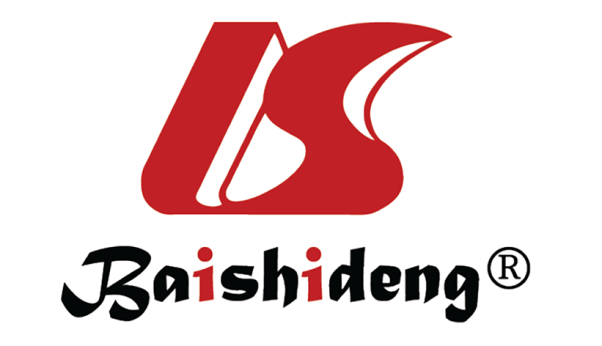 Published by Baishideng Publishing Group Inc7041 Koll Center Parkway, Suite 160, Pleasanton, CA 94566, USATelephone: +1-925-3991568E-mail: office@baishideng.comHelp Desk: https://www.f6publishing.com/helpdeskhttps://www.wjgnet.com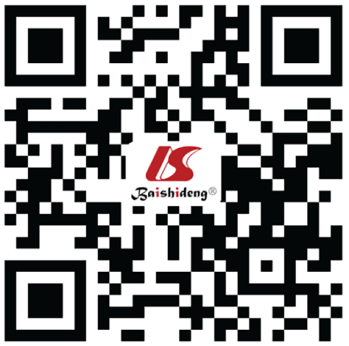 © 2024 Baishideng Publishing Group Inc. All rights reserved.